Чек-лист на март«Архитектура и музыка земли Липецкой»Показ видеопрезентаций  «Панорама современного города» (средний, старший дошкольный возраст).Изготовление макетов «Городские достопримечательности» (подготовительные группы).Ознакомление с творчеством Т.Н.Хренникова.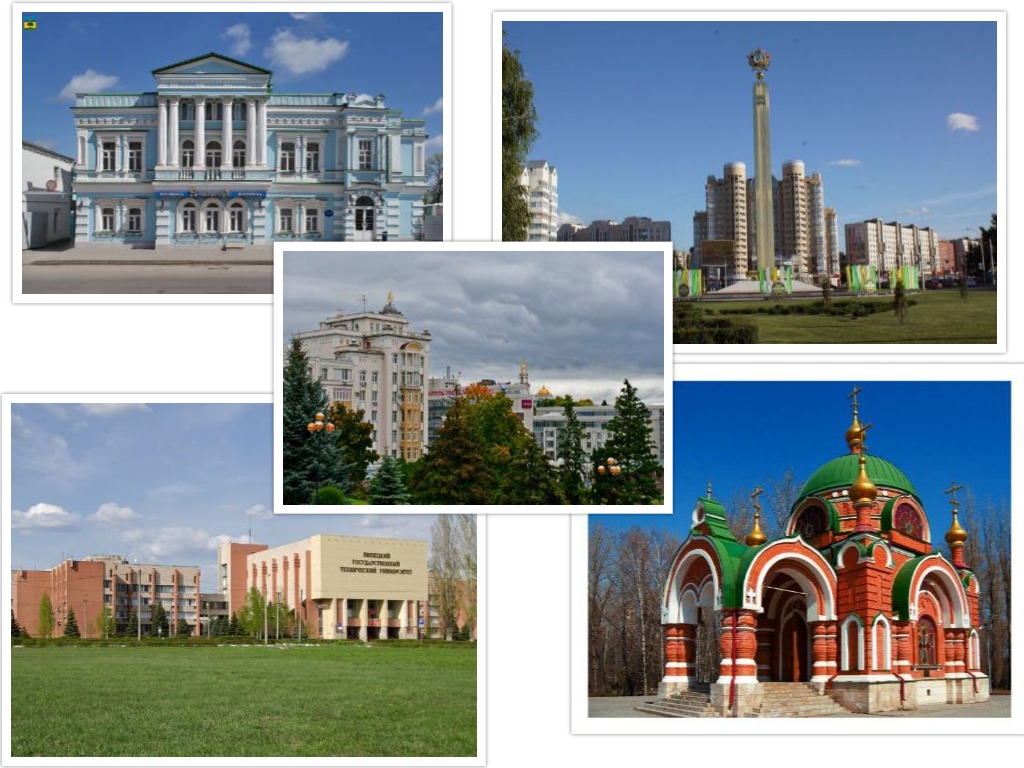 